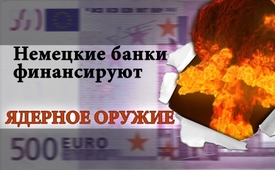 Немецкие банки финансируют ядерное оружие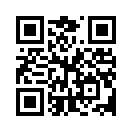 В период с 2014 по 2017 годы десять немецких банков инвестировали более 10 млрд. евро в компании, производящие или обслуживающие ядерное оружие. Особенно тревожит то, что не только частные банки финансируют гонку вооружений, но и государственные банки и их сберегательные кассы. Это разоблачает новое исследование "Не делай ставку на бомбу". Что мы можем против этого сделать?В период с 2014 по 2017 годы десять немецких банков инвестировали более 10 млрд. евро в компании, производящие или обслуживающие ядерное оружие. К ним также относятся такие компании, как Boeing и Airbus, чей оружейный бизнес малоизвестен. На первом месте был Deutsche Bank с капиталом в 6,6 млрд. евро, затем Commerzbank с капиталом в 1,3 млрд. евро. Особенно тревожит то, что не только частные банки финансируют гонку вооружений, но и государственные, такие как Баварский Ландесбанк* и Ландесбанк Баден-Вюртемберг**, а также их сберегательные кассы. Это разоблачает новое исследование "Don't Bank on the Bomb", опубликованное Международной кампанией по ликвидации ядерного оружия***, и голландская миротворческая организация PAX. Во всем мире финансовые учреждения выделили около 525 млрд. долл. на развитие промышленности по производству ядерного оружия. Уважаемые зрители, первым шагом на пути к прекращению такого рода бизнеса является доверие наших денег только тем банкам, которые ведут этично безупречный бизнес.от ab.Источники:https://utopia.de/deutsche-banken-atomwaffen-finanzierung-37782/Может быть вас тоже интересует:---Kla.TV – Другие новости ... свободные – независимые – без цензуры ...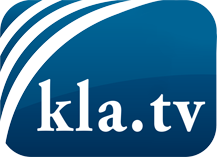 О чем СМИ не должны молчать ...Мало слышанное от народа, для народа...регулярные новости на www.kla.tv/ruОставайтесь с нами!Бесплатную рассылку новостей по электронной почте
Вы можете получить по ссылке www.kla.tv/abo-ruИнструкция по безопасности:Несогласные голоса, к сожалению, все снова подвергаются цензуре и подавлению. До тех пор, пока мы не будем сообщать в соответствии с интересами и идеологией системной прессы, мы всегда должны ожидать, что будут искать предлоги, чтобы заблокировать или навредить Kla.TV.Поэтому объединитесь сегодня в сеть независимо от интернета!
Нажмите здесь: www.kla.tv/vernetzung&lang=ruЛицензия:    Creative Commons License с указанием названия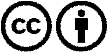 Распространение и переработка желательно с указанием названия! При этом материал не может быть представлен вне контекста. Учреждения, финансируемые за счет государственных средств, не могут пользоваться ими без консультации. Нарушения могут преследоваться по закону.